МУНИЦИПАЛЬНОЕ ОБЩЕОБРАЗОВАТЕЛЬНОЕ УЧРЕЖДЕНИЕОСНОВНАЯ  ОБЩЕОБРАЗОВАТЕЛЬНАЯ ШКОЛА №32СТ. БЕССКОРБНАЯ МУНИЦИПАЛЬНОГО ОБРАЗОВАНИЯ                                                      НОВОКУБАНСКИЙ РАЙОН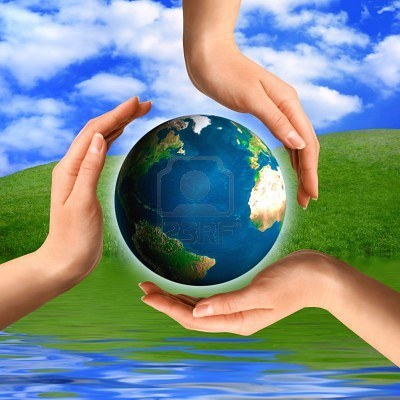 Социально-экологический проект«Чистые берега» 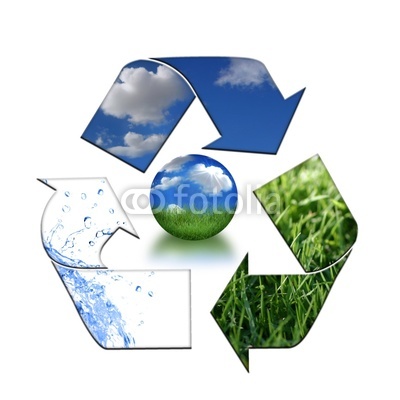 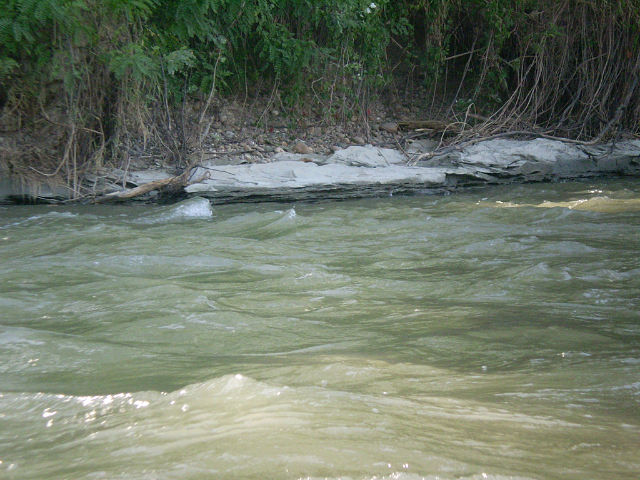                               “Проснулся утром – убери свою планету”                                                    Антуан де Сент-ЭкзюпериСОДЕРЖАНИЕОб авторе……………………………………………………………3Актуальность проекта……………………………………………...4Нормотворческие аспекты проекта ……………………..…..........5План-график реализации проекта………………………………….6Финансирование проекта…………………………………………...8Информационная статья  к социально-экологическому проекту «Чистые берега» (опыт реализации)………………………………..9Об авторе2. Актуальность проектаВ последнее время серьезными экологическими проблемами стали загрязнение биосферы, изменение биологических качеств планеты, ухудшение здоровья человека. Экологическая ситуация приобрела такую остроту, что возникла необходимость в скорейших действиях по сбережению жизни на Земле. Мы гордимся, что живем в Краснодарском крае. Красота нашей природы располагает к тому, что на берегу рек, озёр, морей любят отдыхать и дети, и взрослое население, а также гости нашего края. В нашей станице тоже есть речка –Уруп, где   купается детвора, отдыхают семейные пары, а рыбаки ловят рыбу.Но что происходит с этим живописнейшим местом? Удобные поляны для отдыха превращены в свалку,  где можно увидеть все: от фантика  до  бутылок из-под пива и других спиртных напитков.    Все эти проблемы стали основой  для создания и реализации социально-экологического проекта «Чистые берега».Наш проект направлен на решение одной из актуальных и злободневных проблем нашего времени – загрязнение окружающей среды. Сохранение экологического состояния берега реки Уруп станицы Бесскорбной невозможно без активного привлечения к этой проблеме местных жителей.В ходе реализации проекта «Чистые берега» мы занимались уборкой прибрежной зоны отдыха. Наша работа привлекла внимание и вызвала одобрение жителей и администрации станицы. Мы хотим, чтобы наш берег был чистым и привлекательным как для жителей, так и гостей станицы.Цель проекта Очистка берегов речки станицы Бесскорбной Новокубанского района Краснодарского края  от бытового мусора. Экологическое просвещение населения, привлечение внимания жителей к экологическим проблемам своей малой Родины. Воспитание гражданской позиции и ответственного отношения человечества к среде его обитания.Задачи проекта Внести определённый вклад в улучшение экологического состояния природных территорий станицы Бесскорбной Новокубанского   района Краснодарского края. Создать оптимальные условия для участников проекта при реализации  практических  мероприятий.  Воспитывать у школьников экологическую культуру, учить беречь удивительную красоту родной   земли. Актуализировать  проблему чистоты  природных территорий среди населения станицы.3.Нормотворческие аспекты проектаРеализация проекта основывается на руководстве нормативно-правовыми документами, направленными на охрану окружающей среды Закон ФЗ «Об охране окружающей среды» (Принят Государственной Думой 20 декабря 2001 года. Одобрен Советом Федерации 26 декабря 2001 года)В соответствии с Конституцией Российской Федерации каждый имеет право на благоприятную окружающую среду, каждый обязан сохранять природу и окружающую среду, бережно относиться к природным богатствам, которые являются основой устойчивого развития, жизни и деятельности народов, проживающих на территории Российской Федерации.Настоящий Федеральный закон определяет правовые основы государственной политики в области охраны окружающей среды, обеспечивающие сбалансированное решение социально-экономических задач, сохранение благоприятной окружающей среды, биологического разнообразия и природных ресурсов в целях удовлетворения потребностей нынешнего и будущих поколений, укрепления правопорядка в области охраны окружающей среды и обеспечения экологической безопасности.Настоящий Федеральный закон регулирует отношения в сфере взаимодействия общества и природы, возникающие при осуществлении хозяйственной и иной деятельности, связанной с воздействием на природную среду как важнейшую составляющую окружающей среды, являющуюся основой жизни на Земле, в пределах территории Российской Федерации, а также на континентальном шельфе и в исключительной экономической зоне Российской Федерации.Статья 4. Объекты охраны окружающей среды1. Объектами охраны окружающей среды от загрязнения, истощения, деградации, порчи, уничтожения и иного негативного воздействия хозяйственной и иной деятельности являются:земли, недра, почвы;поверхностные и подземные воды;леса и иная растительность, животные и другие организмы и их генетический фонд;атмосферный воздух, озоновый слой атмосферы и околоземное космическое пространство.2. В первоочередном порядке охране подлежат естественные экологические системы, природные ландшафты и природные комплексы, не подвергшиеся антропогенному воздействию.4. План-график реализации проектаЭтапы реализации проекта «Чистые берега»План мероприятий подготовительного этапаПлан мероприятий проектировочного этапа               План мероприятий практического этапаПлан мероприятий заключительного этапаОценка эффективности проектаПредполагаемые результаты проекта, их социальная значимостьПерспективы реализации проекта5. Финансирование проектаФинансирование социально-экологического проекта «Чистые берега» полностью осуществляется за счёт образовательного учреждения и средств родителей. 6. Информационная статья к социально-экологическому проекту «Чистый берег» (опыт реализации)В ноябре 2012 году в образовательном учреждении инициативной группой педагогов был разработан социально-экологический проект «Чистые  берега». В данное время проект находится на стадии реализации. В течение года педагогами и учащимися была проделана огромнейшая работа по проекту. В результате первого экологического десанта «Помоги реке», проведённого в рамках проекта, был очищен берег реки Уруп . В ноябре 2013 года учащимися было собрано 4 мешка мусора. Своими руками ребята сделали таблички-напоминания для отдыхающих: «Не забудьте забрать мусор с собой», «Чистый пляж – хорошее настроение» и установили их на берегу. В августе 2013 года был повторный экологический десант по очищению берега реки (собрано 2 мешка мусора). 29 октября 2013 года руководителями проекта был организован ещё один экологический десант, который показал, что количество мусора на берегу речки опять увеличилось, исчезли таблички о запрете выброса мусора, а берега заросли камышом. Мусор ребята собрали (2 мешка), новые таблички установили, распространили информационные листовки по станице «Береги природу!», «Не бросайте мусор в воду».  Необходимо отметить, что участие в проекте осуществляется учащимися на добровольной основе с опорой на интерес, на создание ситуации успеха. Что касается финансирования проекта, то оно полностью осуществляется за счёт образовательного учреждения и родителей и не требует больших вложений. Речка находится недалеко от школы, поэтому транспорт не требуется. Для работы необходимы всего лишь мешки для сбора мусора и перчатки.  Данный проект очень прост в реализации и достаточно эффективен в процессе экологического воспитания учащихся. Участие в реализации проекта даёт школьникам почувствовать свою значимость в  общественной деятельности, повышает социальную активность и воспитывает правильную гражданскую позицию. Руководитель проектаУчитель географии С.В. СинюковаКонтактный телефон 8(86195)23591Название проектаСоциально-экологический проект «Чистые берега»Продолжительность проекта2013-2015 ггГеография проектаСт. Бесскорбная, Новокубанский район, Краснодарский крайОбразовательное учреждениеМОБУ ООШ №32 ст. БесскорбнаяПолный адрес образовательного учреждения 352200 Краснодарский край, Новокубанский район, станица Бесскорбная, ул. Ленина,360Электронный адрес образовательного учреждения school32@nk.kubannet.ruФИО директора образовательного учреждения (полностью)Орлова Лидия НиколаевнаТелефон образовательного учреждения 8-(86195)-23591№Название этапаЦельСрок выполнения1ПодготовительныйМотивация, целеполагание проектаНоябрь   2012 г.2ПроектировочныйПостроение ориентировочной схемы деятельностиДекабрь   2012 г.3ПрактическийРеализация проекта2012-2015 гг.4Аналитико-коррекционныйАнализ промежуточных результатов работы и внесение изменений   2013- 2014гг.5ЗаключительныйСопоставление действительных и желаемых результатов работы. Переход на следующий уровень развития.2015 г.№МероприятиеОтветственный1Проведение анализа экологического состояния природной  территории вблизи речки станицы. Осмотр основных природных мест отдыха жителей станицы  Учитель географии С.В. Синюкова и учитель биологии Степанова В.И.Учащиеся  6-9 кл.2Изучение экологического состояния речки. Экскурсия к реке Уруп.  Учитель географии С.В. СинюковаУчащиеся  6-9 кл.3Конкурс рисунков «Что вредит природе?»Конкурс рисунков «Мой любимый уголок природы»Учитель ИЗО Чернокозова И.В..Учащиеся 6-9 кл.№МероприятиеОтветственный1Разработка коллективного проекта:- создание проектной группы;- составление плана работы по реализации проектаТворческая группа педагогов2Презентация проекта  в интернет-сети, в средствах  массовой информацииУчитель географии С.В. Синюкова №МероприятиеОтветственный1 Создание трудовых объединений (учащиеся и педагоги):- работа в группах;- работа в парах Учитель географии С.В. Синюкова2Экскурсии:- ознакомительная;- практическая;- информационнаяУчитель биологии  В.И.  Степанова и Учитель географии С.В. Синюкова3 Природоохранные акции, экологический десант:- уборка берега реки от бытового мусора;- оборудование специальных мест для мусора Учитель биологии  В.И.  Степанова и Учитель географии С.В. СинюковаУчащиеся 6 - 9 кл.4Информационно-просветительская работа:- экран работы учащихся (реализация проекта);- природоохранные буклеты;- экологические листовки;- информационные щиты (размещение в природе);- рисунки, плакаты, стенгазетыУчитель географии С.В. СинюковаУчащиеся 8-9 кл.5Организация учебно-развивающих мероприятий:- конкурс «Лучшая трудовая экологическая бригада»;- конкурс рисунков на тему «Моя река  Уруп»;- создание презентации «Природа родной реки Уруп»;- создание фотоальбома «Так было и так стало…» Учитель географии С.В. СинюковаУчащиеся 5 -9 кл.№МероприятиеОтветственный1Анализ реализации проекта.Подведение итогов проекта.Директор школы  Л.Н. Орлова2Презентация результатов проекта на разных уровнях.Участие в муниципальных, региональных, всероссийских конкурсах с результатами реализации проекта. Учитель биологии  В.И.  Степанова и Учитель географии С.В. Синюкова№ Критерии и показатели эффективности1В результате действия проекта достигнут конечный результат.2Создана активная команда участников проекта, способная продолжить работу в будущем.3Положительный опыт реализации проекта может быть использован другими коллективами.4Широкое распространение информации о проекте.5Проект затрагивает природный и социальный  аспекты окружающей среды.6Педагоги и учащиеся, работающие по проекту, получили положительные эмоции от своей деятельности.№ Предполагаемый результат1Организация социально-значимой общественной деятельности школьников.2Развитие экологической компетентности учащихся в области охраны природы.3Воспитание  гражданственности и патриотизма у школьников.4Очищение берега речки Уруп станицы Бесскорбной от бытового мусора.5Создание для жителей станицы комфортных условий отдыха на природе. № Перспективы проекта1Повышение уровня экологической культуры. 2Продолжение наблюдения за чистотой природных объектов .3На основе данного проекта разработка нового социально-экологического проекта, направленного на охрану природы родного края.